Notið einnig aðra vinnuumhverfisvísa og sértæka vísa þegar við áNafn fyrirtækis:_____________________________________  Heildarfjöldi starfsfólks:________ Útibú/deild:_________________________________________	Fjöldi starfsfólks:____________Innra starf fyrirtækisins:Hollustuhættir:Öryggi:Aðbúnaður:______________________Dags.________________________________________________________Undirskrift________________________________________________________Undirskrift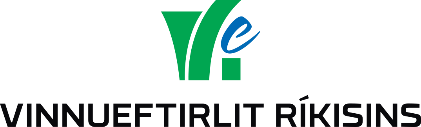 LeikskólarVinnuumhverfisvísirNr. skjals: VÍSFE09Útgáfunr.: 7Dags: 8.7. 2021Höf.: VinnueftirlitiðÁbyrgðarmaður: SviðsstjóriBls.: 6Efnisþáttur – atriðiViðmið – athugasemdirMat:V: Í lagiX: Ekki í lagi0: Á ekki viðLög, reglur og leiðbein. VER.. AnnaðVinnuverndarstarf1. Skipulag og virkni vinnuverndarstarfsinsEr kerfisbundið vinnuverndarstarf fyrir hendi í fyrirtækinu?Er öryggistrúnaðarmaður/-vörður, öryggisnefnd? Hafa þeir sótt vinnuverndarnámskeið? Hefur verið gerð skrifleg áætlun um öryggi og heilbrigði, þar á meðal áhættumat og áætlun um heilsuvernd og forvarnir fyrir öll vinnusvæði og ferðir starfsfólks á milli þeirra?Áætlun um heilsuvernd/forvarnir skal m.a. innihalda:  tímasetta áætlun um úrbætur byggða á áhættumati vinnustaðarins, stefnu og viðbragsáætlun vegna eineltis, kynferðislegrar áreitni, kynbundinnar áreitni og ofbeldisneyðaráætlun vegna skyndihjálpar, slökkvistarfs og brottflutnings starfsfólksTóku öryggistrúnaðarmaður og -vörður þátt í gerð áætlunar um öryggi og heilbrigði? Kom annað starfsfólk einnig að því? Aðkoma erlends starfsfólks? Hefur áætlunin verið kynnt öllu starfsfólki?Er leitað eftir utanaðkomandi ráðgjöf hjá viðurkenndum þjónustuaðila í vinnuvernd, ef ekki er nægileg þekking innan fyrirtækisins til gera áætlun um öryggi og heilbrigði?Er unnið markvisst að úrbótum? Er eftirfylgni? Er uppbygging vinnuverndarstarfs í samræmi við stærð og umfang starfseminnar? Eru reglulegar skoðunarferðir um vinnustaðinn/ vinnusvæðið, fundir í öryggisnefnd, fundagerðir? Er starfsfólk hvatt til að stunda líkamsrækt og heilbrigða lífshætti?L-46/1980Rg-920/2006 Rg-730/2012Rg-540/2011FL-21/2006FL-24/2008Lb-1/2021Lb-1/2012Lb-1/2007Lb-4/2007(fleiri tungumál)Lb-1/2008(fleiri tungumál)ÁbendingFL-25/20082. Aðild fleiri atvinnu-rekenda að vinnustaðSameiginleg ábyrgð á vinnuverndarstarfi og vinnuaðstæðum, t.d. vegna verktaka og birgja.Rg-920/2006 22. gr3. Fræðsla/þjálfun Fær nýráðið starfsfólk, íslenskt sem erlent, skipulagða fræðslu og þjálfun? Ef já, er vinnuvernd hluti af því? Er gengið úr skugga um að erlent starfsfólk hafi skilið þá fræðslu og leiðbeiningar sem það hefur fengið?Fær allt starfsfólk reglubundna þjálfun og fræðslu í vinnuvernd, t.d. ef það flyst á milli starfa/staða, nýr búnaður eða efni eru tekin í notkun eða ný tækni innleidd?L-46/1980, 14. gr.Rg-920/2006, 25. gr.Lb-4/2007(fleiri tungumál)4. Ungt starfsfólkAldursmörk, verkefni við hæfi, vinnutími, hvíldRg-426/1999Lb-1/2006Lb-2/20065. Þungaðar konur eða m/barn á brjóstiÁhættumat og verkefni við hæfi.Rg-931/2000Lb-1/20016. VinnuslysVinnuslys tilkynnt rafrænt á á heimasíðu VER, www.vinnueftirlit.is. Greining slysahættu. Skráning og greining slysa og “næstum slysa”/óhappa. Endurskoðun áhættumats.L-46/1980, 78.-80. gr.Rg-920/2006, 30. gr.FL-30/2013Vs-VinnuslysEfnisþáttur – atriðiViðmið – athugasemdirMat:V: Í lagiX: Ekki í lagi0: Á ekki viðLög, reglur og leiðbein.VER..AnnaðVinnurými1. StærðLoftrými ³12m3 á mann, lofthæð yfir 4 m telst ekki með. Flatarmál herbergis sem unnið er í meginhluta vinnudagsins ³  7 m2. Lofthæð 2,5 m.R-581/1995, 4-5. gr.,Byggingarr. 2. Skipulag Er aðskilnaður milli deilda/vinnusvæða eftir starfsemi, t.d. vegna hávaða? Er hugað að staðsetningu og hæfilegu bili milli innréttinga, véla og búnaðar.*reglur gilda f. vélar eldri en 1997, leiðbeiningar gilda fyrir allar vélar.R-581/1995, 3. gr.Rg-1005/2009R-492/1987* Rg-921/2006Byggingarr.3. Yfirborð gólfs, lofts og veggjaHeilt, óskemmt yfirborð, þrif auðveld, hálkufrí gólf.R-581/1995, 6.-7. gr.Inniloft1. Hita- og rakastigHiti um 18-22°C; stundum allt að 24°C eftir aðstæðum. Koma skal í veg fyrir dragsúg og kulda, t.d. frá opnum dyrum/ gluggum. Ráðlagt hlutfallslegt rakastig 30-50 %.R-581/1995, 9. gr.Byggingarr.2. Almenn loftræstingNægileg og án dragsúgs, (CO2 að jafnaði undir 800 ppm og ekki yfir 1000 ppm til skamms tíma), loftskipti í samræmi við þarfir, ferskt og upphitað loft með jafnri dreifingu, staðsetning loftinntaka, hávaði frá loftræstingu í lágmarki, reglubundið viðhald. Þjónustubók.R-581/1995, 10. gr.Byggingarr.Rg-941/20023. ÞrifEru þrif nægjanleg? Er komið í veg fyrir ryksöfnun? FL-27/20064. Sólarálag frá gluggumEru gerðar ráðstafanir til að verjast hitaálagi, t.d. með filmu?R-581/1995 8.gr.5. TóbaksvarnirReykingar eru með öllu óheimilar í leikskólum og hvers konar dagvistun barna. Nær bannið til húss og lóðar. L-6/2002   Rg-326/2007 Verkstöðvar – líkamlegt álag/ líkamsbeiting1. Álag á hreyfi – og stoðkerfiAthuga vinnustöður og líkamsbeitingu við allar verkstöðvar/verkefni (sbr. atriði 2-4), t.d. viðað aðstoða börn við að klæðastað aðstoða börn á salerni og við bleyjuskiptiað aðstoða börn við máltíðirkennslu og leikiað keyra vagna/kerrurvinnu í eldhúsiþrifvinnu á skrifstofu (sjá sérstakan gátlista)Viðmið:Vinnuhæð – Oftast unnið í olnbogahæð með beint bak og slakar axlir. Seilingarfjarlægð – Verkefnin nálægt sér. Að lyfta/bera – Forðast skal óþarfa álag, þ.m.t. að lyfta, bera, ýta og draga þungar byrðar. Sérstakt tillit tekið til þungaðra kvenna. Fjölbreytni – Skipta um vinnustellingar, sitja og standa til skiptis.R-499/1994Rg-931/2000FL-38/2018FL-18/2005FL-10/19892. Vinnuaðstaða við verkstöðvar/verkefniEr rými nægilegt þannig að hægt sé að vinna í hentugum vinnustellingum og koma að léttitækjum? Eru innréttingar hentugar m.t.t. vinnuhæðar og seilingarfjarlægðar? Hæð borða og stóla henti bæði börnum og fullorðnum. Vinnustólar/kollar fyrir alla. Athuga að uppröðun búnaðar sé hentug bæði við umönnun barna og þrif; einnig við skjávinnu. Vinna utan dyra; er aðgengi að leiktækjum í geymslum gott? R-581/1995 gr. 3 og 5FL-38/2018FL-18/2005FL-10/19893. Að lyfta og bera Athuga líkamsbeitingu, meta þyngd byrða og hversu oft þarf að lyfta, bera, ýta og draga. Eru nauðsynleg léttitæki til staðar? Athuga rými, vinnuhæð, seilingarfjarlægðir, hindranir á gólfi, s.s. þröskulda, hæðarmun o.s.frv. Þarf að lyfta þungum leiktækjum?R-499/1994FL-38/2018FL-18/2005FL-10/1989Lb-6/20074. LéttitækiStigar, tröppur svo börnin geti klifrað sjálf upp á t.d. skiptiborð og stóla. Stillanleg skiptiborð, sérstaklega ef um fatlaða einstaklinga er að ræða. Stillanleg handföng á kerrum, hjól vagna stærri ef byrðar eru þungar eða undirlag ójafnt. Hæðarstillanlegir stólar/kollar fyrir starfsfólk þar sem húsgögn miðast við börn.L-46/1980, R-499/1994FL-38/2018FL-18/2005FL-10/19895. Fræðsla – þjálfunSkipulögð fræðsla, þjálfun í vinnutækni/líkamsbeitingu og notkun léttitækja. Er starfsfólk meðvitað um rétta líkamsbeitingu, hæfilega þyngd byrða og að forðast óþarfa álag, t.d. með því að láta börnin klifra sjálf í stað þess að lyfta þeim? R-499/1994FL-38/2018FL-18/20056. Skipulag vinnunnarEr vinnan skipulögð þannig að líkamlegt álag sé fjölbreytt? Er tímaþröng? Er svigrúm til að fá þá aðstoð sem þörf er á, t.d. við að lyfta þungu?FL-38/2018FL-18/2005FL-10/1989FL-32/2014Félagslegur og andlegur aðbúnaður1. Stjórnun.Er hvatning og stuðningur í starfi? Er verkaskipting skýr? Er viðurkenning fyrir vel unnin störf? Eru starfsmannasamtöl?Er brugðist við álagi og streitueinkennum meðal starfsmanna?L-46/1980Rg-1009/2015FL-35/20Fl-36/2016(fleiri tungumál)FL-32/2014FL-13/19992. Athafnafrelsi, svigrúm,starfsþróunHefur starfsfólk möguleika á að hafa áhrif á innihald, skipulag og framkvæmd vinnunnar? Hefur starfsfólk möguleika á að nota hæfni sína og þróast í starfi?L-46/1980Rg-1009/2015FL-35/20Fl-36/2016(fleiri tungumál)FL-32/2014FL-13/19993. Upplýsingaflæði, boðleiðir, samskiptiEru samskipti á milli starfsfólks og stjórnenda góð?Eru samskipti góð á milli starfsfólks? Eru skýrar boðleiðir og er tryggt að upplýsingar nái til alls starfsfólks/ allra hópa? Samskiptavandamál, einelti, áreitni, ofbeldi, hótanir.Eru til reglur um samskipti starfsfólks við foreldra, t.d. um tölvupósta, áætlanir o.fl.?Eru starfsmannafundir og fræðslufundir fyrir starfsfólk? L-46/1980Rg-1009/2015FL-35/20Fl-36/2016(fleiri tungumál)FL-32/2014FL-13/19994. Krefjandi verkefni og aðstæðurFær starfsfólk stuðning og aðstoð stjórnenda vegna krefjandi verkefna og aðstæðna, t.d. tengt erfiðum nemendum?Eru til reglur um tilkynningaskyldu til yfirvalda, t.d. tilkynningar til barnaverndar, hvort mál séu kærð til lögreglu o.s.frv.?L-46/1980Rg-1009/2015FL-35/20Fl-36/2016(fleiri tungumál)FL-32/2014FL-13/19995. Endurmenntun,símenntunEr skipulögð endurmenntun, símenntun hjá stofnuninni/fyrirtækinu? Er þekkingarmiðlun innan stofnunarinnar/fyrirtækisins?ÁbendingSmithætta1. HreinlætiEru til vinnureglur um þrif og hreinlæti, handþvott vegna almennra smitvarna og fyrir máltíðir, eftir klósettferðir, og í lok vinnudags? Notkun einnota klúta, sótthreinsispritts, þurrkur og hanskar. R-497/19942. SmitleiðirEr hætta á að komast í snertingu við munnvatn, þvag eða hægðir sem geta borið smit. Eru náin samskipti við einstaklinga sem tilheyra sérstökum áhættuhópi?  Eru til vinnureglur um umgengi við smitaða einstaklinga, fyrirbyggjandi bólusetningar og notkun persónuhlífa?R- 497/1994R-764/2001FL-15/1999Hávaði1. HávaðavarnirAtvinnurekandi skal gera áhættumat og áætlun um forvarnir. Er tekið tillit til tækniframfara og gripið til tiltækra ráðstafana til að koma í veg fyrir álag/hættu vegna hávaða?Áhersluröðun forvarna:Við upptök – koma í veg fyrir myndun hávaðans.Yfirbygging véla/búnaðar.Skilveggir/skilrúm – aðskilja hljóðlátari starfsemi frá háværri.Stytting ómtíma – minnka bergmál.Takmarka veru starfsfólks í hávaðasamri vinnu – reglubundin hvíld frá hávaðasamri vinnu.Notkun heyrnarhlífa, þar til úrbætur hafa verið gerðar.Er dregið úr hávaða eins og kostur er, t.d. tilgreina hámarksfjölda nemenda í rýmum og stuðlað að því að þær ráðstafanir sem gerðar eru til að draga úr hávaða komi að notum?Rg-921/2006, 7. gr.Rg-921/2006, 7. og 11. gr.2. Hávaðamörk og heyrnaeftirlitHávaðamörk fyrir hávaðasama vinnustaði gilda annars vegar fyrir daglegt 8 klst. álag vegna hávaða (LEX,8h) og hins vegar fyrir hámarkshljóðþrýsting (ppeak) þ.e.a.s. hávaðatoppa:Neðri viðbragðsmörk; 80 dB(A) LEX,8h, 112 Pa ppeakFari hávaði yfir neðri viðbragðsmörk;skal atvinnurekandi sjá starfsfólkifyrir viðeigandi heyrnarhlífum,skal atvinnurekandi tryggja að starfsfólk fái upplýsingar og nægilega og viðeigandi þjálfun,skal starfsfólk eiga rétt á heyrnarmælingu ef áhættumat gefur til kynna að heilsu þess og öryggi sé hætta búin.Efri viðbragðsmörk; 85 dB(A) LEX,8h, 140 Pa ppeakFari hávaði yfir efri viðbragðsmörkin;skal starfsfólk nota heyrnahlífar,skal atvinnurekandi tafarlaust  ráðstafanir til að hávaði fari niður fyrir mörkin,skal atvinnurekandi setja upp viðeigandi viðvörunarmerki og afmarka þá staði og takmarka aðgang að þeim,skal starfsfólk eiga rétt á að læknir eða annar aðili með tilskilin réttindi athugi heyrn þess.Rg-921/2006, 3-4. gr.Rg-921/2006, 7., 8., 10. 11., 12. og 13.gr.Sb-56-58/ 20052. Hávaðamörk og heyrnaeftirlitFyrir truflandi hávaða (utanaðkomandi hávaða) gilda eftirfarandi mörk:Utanaðkomandi hávaði þar sem mikilvægt er að samræður geti átt sér stað fari ekki yfir 65 dB(A) að jafnaði á 8 klst. vinnutíma.Utanaðkomandi hávaði í mat- og kaffistofum fari ekki yfir 60 dB(A) á meðan á notkun stendur. Utanaðkomandi hávaði þar sem gerðar eru miklar kröfur til einbeitingar og samræður eiga að geta átt sér stað óhindrað fari ekki yfir 50 dB(A) að jafnaði á 8 klst. vinnutíma.R-921/2006, 5. gr.Titringur1. TitringsvarnirVerður starfsfólk fyrir álagi vegna vélræns titrings við störf sín? Áhættumat og áætlun um heilsuvernd/forvarnir.Verður starfsfólk fyrir álagi vegna vélræns titrings við störf sín? Áhættumat og áætlun um heilsuvernd/forvarnir.Rg-922/2006,    7. – 8. gr.Efni og efnaáhrif1. Varasöm og hættuleg efniÁhættumat vegna efnanotkunar. Öryggisblöð í 16 liðum á íslensku eða ensku. Atvinnurekandi þarf að tryggja að allt starfsfólk, íslenskt sem erlent, fái kynningu á innihaldi þeirra á tungumáli sem það skilur. Merking á umbúðum og verklagsreglur. Fræðsla um meðferð og notkun efna. Fullnægjandi loftræsting. Viðeigandi persónuhlífar.Tilmæli um að skipta út hættulegum efnum, ef mögulegt er, fyrir hættuminni eða hættulaus efni. Eru notuð einhver efni sem geta valdið krabbameini?Rg-553/2004 R-497/1994L-61/2013 Rg-415/2014FL-39/2018FL-23/20082. Geymsla efnaLokuð og læsanleg, loftræst geymsla fyrir hættuleg efni.Rg-553/2004 Lýsing1. Almenn lýsing Hæfileg lýsing, fjöldi og staðsetning ljósgjafa, þrif ljósgjafa og glugga, dagsbirta. Birtumagn í samræmi við birtukröfur viðkomandi starfsemi. Taka skal mið af ráðlögðum birtugildum fyrir atvinnuhúsnæði skv. birtutöflum. R-581/1995 8. gr.ÍST EN 12464Birtutöflur2. SérlýsingVið krefjandi aðstæður skal lýsing aukin eftir þörfum.R-581/1995 8. gr.ÍST EN 12464BirtutöflurEfnisþáttur – atriðiViðmið – athugasemdirMat:V. Í lagi X:Ekki í lagi0:Á ekki viðLög, reglur og leiðbein. VER.AnnaðHúsnæði/ Umhverfi 1. AðgengiEr aðgengi að húsnæðinu gott, einnig garðmegin. Er aðgengi fatlaðra tryggt? Byggingarr.R-581/1995, 42.gr.2. Umferðaleiðir innandyraEru umferða- og gönguleiðir um vinnustaðinn greiðar og öruggar? Eru stigar, tröppur, fallvarnir og gangar samkv. byggingarreglugerð.R-581/1995, 3. og 39. gr.Byggingarr.3. RýmingarleiðirGreiðar, merktar útgönguleiðir, neyðarlýsingR-581/1995, 37. gr.Byggingarr.4. Umferðaleiðir utan  dyraEru umferða- og gönguleiðir utan dyra öruggar, athuga lýsingu, handrið, hálkuvarnir (einnig á leiksvæði) o.fl.Er hrunhætta af þaki, t.d. snjór eða grýlukerti?R-581/1995, 41. gr.5. Öryggis- og heilbrigðismerkiDæmi um merkingar:Neyðarskilti um flóttaleiðir. Bann við reykingum og opnum eldi. Boðmerki um skyldunotkun persónuhlífa.R-707/1995Neyðarráðstafanir og forvarnir1. NeyðaráætlunÁætlun liggur fyrir í fyrirtækinu um viðbrögð við bráðahættu, t.d. efnaslysa, eldsvoða eða náttúruhamfara. Áætlunin er kynnt reglulega öllu starfsfólki, íslensku sem erlendu, og æfingar haldnar. Sjá einnig kaflann Vinnuverndarstarf, neyðaráætlun er hluti af áætlun um öryggi og heilbrigði.Rg-920/2006, 32. gr.www.almannavarnir.is2. SlökkvibúnaðurStaðsetning, fjöldi, gerð, reglulegt viðhald. Samráð við eldvarnareftirlit.R-581/1995, 3. gr.3. Skyndihjálpar-búnaðurStaðsetning, fjöldi, gerð. Upplýsingar um skyndihjálp.R-581/1995, 38. gr.Efnisþáttur – atriðiViðmið – athugasemdirMat:V: Í lagiX: Ekki í lagi0:Á ekki viðLög, reglur og leiðb. VER AnnaðStarfsmannarými1. SnyrtingarBúnaður, stærð, loftræsting, fjöldi miðaður við fjölda starfsfólks og kyn. R-581/1995 gr.21-312. Kaffi/matstofaBúnaður, loftræsting, stærð 1,2 m2/starfsmann.R-581/1995 gr. 31-373. BúningsaðstaðaLæstir fataskápar eða fatahengi og læstar hirslur fyrir persónulega muni starfsfólks. Loftræsting, búnaður og stærð taki mið af fjölda starfsfólks. Kynjaskipt ef við á. Þurrkaðstaða fyrir blaut vinnuföt.R-581/1995 gr.13-204. HvíldaraðstaðaHvíldaraðstaða fyrir þungaðar konur/konur með börn brjóstiR-581/1995, 38. gr.Ræstiklefi/klefar1. RæstiklefarAðgengi, búnaður, stærð, loftræsting, vatn og skolvaskur. Ræstiklefar á hverri hæð, sjá nánar í reglum.R-581/1995 gr.43Byggingarr.